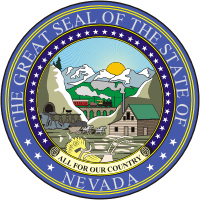 Business Entity Name Change FormIt is the licensee’s responsibility to file any name change with the Nevada Division of Insurance (Division) and the Nevada Secretary of State’s Office at (775) 684-5708. Licensees with questions regarding name changes, mergers, or dissolutions may contact the Division’s Licensing Section at Nevada.Licensing@doi.nv.gov. NOTE: Name changes that result in a new FEIN require the entity to reapply for licensure under the new FEIN.  Nevada resident business entities must provide a filed and approved copy of the Certificate of Amendment to the Articles of Incorporation as filed with the Nevada Secretary of State. Non-resident business entities must provide a letter of certification from the entity’s home state insurance regulatory authority, a copy of the entity’s current license, or license verification printout from the National Insurance Producer Database.  Entities that are required to maintain a surety bond for licensure must submit a surety bond rider from the surety company which includes the name change. (Please print or type)Return completed form to Nevada.Licensing@doi.nv.gov. Business Entity’s Previous NameFEIN 	New Business Entity Name	New Business Entity Name	New Business Entity Name	New Business Entity Name	New Business Entity Name	Incorporation/Formation Date(mm/dd/yyyy) 	Incorporation/Formation Date(mm/dd/yyyy) 	Incorporation/Formation Date(mm/dd/yyyy) 	Incorporation/Formation Date(mm/dd/yyyy) 	FEIN	FEIN	DBA (Provide Nevada County Clerk Filing if required by county)	DBA (Provide Nevada County Clerk Filing if required by county)	DBA (Provide Nevada County Clerk Filing if required by county)	DBA (Provide Nevada County Clerk Filing if required by county)	DBA (Provide Nevada County Clerk Filing if required by county)	State of Domicile	State of Domicile     Country of Domicile     Country of Domicile     Country of Domicile     Country of Domicile      If applicable, NASD Firm Central Registration Depository (CRD) Number      If applicable, NASD Firm Central Registration Depository (CRD) Number      If applicable, NASD Firm Central Registration Depository (CRD) Number      If applicable, NASD Firm Central Registration Depository (CRD) Number      Is the business entity affiliated with a financial institution/bank?(Yes or No)      Is the business entity affiliated with a financial institution/bank?(Yes or No)      Is the business entity affiliated with a financial institution/bank?(Yes or No)      Is the business entity affiliated with a financial institution/bank?(Yes or No)      Is the business entity affiliated with a financial institution/bank?(Yes or No)      Is the business entity affiliated with a financial institution/bank?(Yes or No)      Is the business entity affiliated with a financial institution/bank?(Yes or No)	 Business Address	 Business Address	 Business Address	 Business Address	City	City	City	City	State	State	 Zip	Phone Number	Fax Number	Fax Number    Business Web Site Address    Business Web Site Address    Business Web Site Address	Business E-mail Address	Business E-mail Address	Business E-mail Address	Business E-mail Address	Business E-mail Address	Mailing Address 	Mailing Address 	P.O. Box	P.O. Box	City	City	City	City	State	State	 ZipMust be signed by an officer, director, principal or partner of the business entity:                                                                                                        Signature: _________________________________________________________                                                                                                        Printed Name: _____________________________________________________                                                                                                        Title: _______________________________________________________________                                                                                                        Date: ______________________________________________________________Must be signed by an officer, director, principal or partner of the business entity:                                                                                                        Signature: _________________________________________________________                                                                                                        Printed Name: _____________________________________________________                                                                                                        Title: _______________________________________________________________                                                                                                        Date: ______________________________________________________________Must be signed by an officer, director, principal or partner of the business entity:                                                                                                        Signature: _________________________________________________________                                                                                                        Printed Name: _____________________________________________________                                                                                                        Title: _______________________________________________________________                                                                                                        Date: ______________________________________________________________Must be signed by an officer, director, principal or partner of the business entity:                                                                                                        Signature: _________________________________________________________                                                                                                        Printed Name: _____________________________________________________                                                                                                        Title: _______________________________________________________________                                                                                                        Date: ______________________________________________________________Must be signed by an officer, director, principal or partner of the business entity:                                                                                                        Signature: _________________________________________________________                                                                                                        Printed Name: _____________________________________________________                                                                                                        Title: _______________________________________________________________                                                                                                        Date: ______________________________________________________________Must be signed by an officer, director, principal or partner of the business entity:                                                                                                        Signature: _________________________________________________________                                                                                                        Printed Name: _____________________________________________________                                                                                                        Title: _______________________________________________________________                                                                                                        Date: ______________________________________________________________Must be signed by an officer, director, principal or partner of the business entity:                                                                                                        Signature: _________________________________________________________                                                                                                        Printed Name: _____________________________________________________                                                                                                        Title: _______________________________________________________________                                                                                                        Date: ______________________________________________________________Must be signed by an officer, director, principal or partner of the business entity:                                                                                                        Signature: _________________________________________________________                                                                                                        Printed Name: _____________________________________________________                                                                                                        Title: _______________________________________________________________                                                                                                        Date: ______________________________________________________________Must be signed by an officer, director, principal or partner of the business entity:                                                                                                        Signature: _________________________________________________________                                                                                                        Printed Name: _____________________________________________________                                                                                                        Title: _______________________________________________________________                                                                                                        Date: ______________________________________________________________Must be signed by an officer, director, principal or partner of the business entity:                                                                                                        Signature: _________________________________________________________                                                                                                        Printed Name: _____________________________________________________                                                                                                        Title: _______________________________________________________________                                                                                                        Date: ______________________________________________________________Must be signed by an officer, director, principal or partner of the business entity:                                                                                                        Signature: _________________________________________________________                                                                                                        Printed Name: _____________________________________________________                                                                                                        Title: _______________________________________________________________                                                                                                        Date: ______________________________________________________________